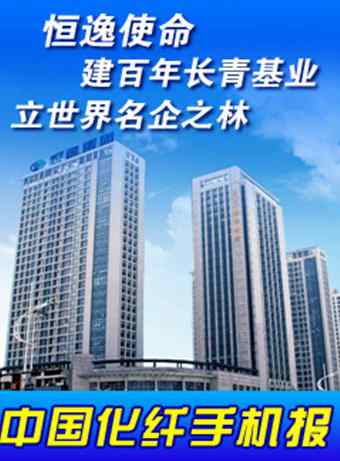 中国化纤手机报2023年第31期（总第661期）2023年8月24日 星期四主办：中国化学纤维工业协会协办：中纤网欢迎浏览http://www.ccfa.com.cnhttp://www.ccfei.comhttp://weibo.com/ccfa2012【本期导读】●“赛得利-纤维空中大讲堂第八季”首节课将于纱线展现场开课●请注意，2023yarnexpo秋冬纱线展观众务必预登记●绿色低碳先进技术示范工程实施方案印发●中国纤维品牌评价指标体系将首次于上海纱线展期间进行解读●工信部等四部门印发《新产业标准化领航工程实施方案（2023─2035年）》，提出制修订高性能纤维及制品标准●新凤鸣徐州基地XCP02装置顺利投产【行业动态】●“赛得利-纤维空中大讲堂第八季”首节课将于纱线展现场开课--------由中国化纤协会主办，赛得利独家冠名的“赛得利-纤维空中大讲堂第八季”首节课即将首次采用“线上+线下”相结合的模式于8月29日（周二）下午15:00-16:00进行。本次课程的主题为“纤维素纤维创新 赋能绿色美好生活”，由赛得利的三位专家联袂带来。课程将在上海纱线展赛得利展位（8.2号馆E58）中进行直播，用更加直观的方式讲述可持续时尚、绿色原料、莱赛尔纤维新技术瓶颈突破、纤维品牌建设及下游合作等内容。欢迎大家通过中国化纤协会官方微信公众号中的课程二维码登录“纤维新视界”直播间或中国化纤协会视频号上线观看。在现场的朋友们也可直接到8.2号馆E58展位观看本场直播。●请注意，2023yarnexpo秋冬纱线展观众务必预登记--------2023yarnexpo秋冬纱线展入场参观仅支持“预约登记”，即您需要提前预约参观日期。如果希望展会第一天即8月28日参观，需要在不晚于8月27日当天进行参观预登记。8月28日预约只能约到29和30日。预登记详细方法，请参见中国化纤协会8月15日微信。●绿色低碳先进技术示范工程实施方案印发--------国家发改委等多部门近日发布关于印发《绿色低碳先进技术示范工程实施方案》（《方案》）的通知。《方案》的出台，旨在进一步加快绿色低碳先进适用技术示范应用，推动在落实碳达峰碳中和目标任务过程中锻造新的产业竞争优势。《方案》明确，要通过实施绿色低碳先进技术示范工程，布局一批技术水平领先、减排效果突出、减污降碳协同、示范效应明显的项目，加快占领全球绿色低碳技术和产业高地，为实现碳达峰碳中和目标提供有力支撑，为经济社会高质量发展提供绿色动能。●中国纤维品牌评价指标体系将首次于上海纱线展期间进行解读--------由华峰化学独家冠名，中国化纤协会主办的中国纤维品牌联动创享汇系列活动在启动后受到了行业企业的广泛关注，特别是注重品牌建设的纤维企业。为更好的为行业企业提供基础性指导与参考，中国化纤协会牵头建立了中国纤维品牌评价指标体系，为行业企业品牌建设提供基础支撑。该体系的建立旨在为纤维企业的品牌建设提供系统性指导，通过与体系的对标使纤维企业更容易发现自身品牌建设所欠缺以及可以进一步加强的方面，为纤维品牌的建设提供基础性参考。体系将于8月28日下午13点在上海纱线展8.2号馆-A151展区进行解读，本次活动是该体系在行业内的首次系统解读，关系到每一家注重自身品牌建设的纤维企业，体系中将涵盖纤维企业打造品牌需重点关注的各个方面，希望纤维品牌企业可以广泛关注此次体系解读以及中国纤维品牌联动创享汇的后续系列活动。●工信部等四部门印发《新产业标准化领航工程实施方案（2023─2035年）》，提出制修订高性能纤维及制品标准--------近日，工信部等四部门联合印发《新产业标准化领航工程实施方案（2023─2035年）》。该方案主要聚焦新兴产业与未来产业标准化工作，形成“8+9”的新产业标准化重点领域。新兴产业聚焦新一代信息技术、新能源、新材料、高端装备、新能源汽车、绿色环保、民用航空、船舶与海洋工程装备等8大领域；未来产业聚焦元宇宙、脑机接口、量子信息、人形机器人、生成式人工智能、生物制造、未来显示、未来网络、新型储能等9大领域。高性能纤维及制品和高性能纤维复合材料属于新材料领域，《实施方案》提出制修订高性能碳纤维、对位芳纶、聚酰亚胺纤维、特种玻璃纤维、陶瓷纤维、连续玄武岩纤维等高性能纤维及制品标准。面向轻量化、整体化、长寿命等应用需求，研制高性能纤维复合材料标准。●新凤鸣徐州基地XCP02装置顺利投产--------8月19日，新凤鸣徐州基地年产36万吨差别化功能性纤维项目，XCP02装置顺利投入运行，投产后新凤鸣集团聚酯产能达860万吨，其中长丝产能达740万吨。该项目采用中纺院五釜流程工艺装备，引进世界先进水平的巴马格高速POY卷绕机，设有14条熔体直纺生产线，配备国际一流的自动络筒、自动包装、立体仓库等智能制造设施，利用自主研发的“5G+工业互联网平台”、智能空压技术、全流程封闭式废气废水处理技术、酯化余热深度利用等技术及数字化生产装备，同时依托基地热电厂、码头、220kV变电所、公用工程站等配套设置，实现全流程一体化、精细化管理，打造智能化生产、绿色化制造标杆工厂。【宏观-财经】●年内第二次“降息”释放积极政策信号--------8月21日，贷款市场报价利率（LPR）迎来年内第二次下降，1年期LPR为3.45%，5年期以上LPR为4.2%。1年期LPR较上一期下降10个基点，5年期以上LPR保持不变。专家认为，本次1年期LPR下降将引导企业和居民融资成本持续下行，进而提振消费和投资动能，为经济持续回升向好积蓄力量。近三个月LPR两次下降，逆周期调节力度明显加强，释放出积极的政策信号，有助于推动经济持续回升向好。【科技前沿】●一种具有高防水性、高透气性的纳米纤维膜--------近期，东华大学俞建勇院士团队通过调节带电液体的喷射、变形和相分离，开发了一种基于独特的非对称润湿二维纳米纤维/膜，从而实现了防水、透气和快干性能的协同效应。该项研究为下一代智能膜的开发提供了新的思路。与普通静电纺丝纳米纤维膜（>1.5 µm）相比，该纳米纤维膜的孔径特别小，仅为0.62 µm，孔隙率高达 78%。除了具备出色的静水压力和高透气性外，穿着在人体上的纳米纤维膜织物比商用聚四氟乙烯防水透气膜具有更快的散热速度，展现出了更好的湿热舒适性。【卓越读书会】​ 一粒沙，是丑的；对蚌而言，肉里嵌进一粒沙，是不幸的。而珍珠是美的，带珠的蚌更是身价百倍。海蚌如此，人又何尝不是如此。-------简媜《水问》【市场快讯】●涤纶小提花里子料订货者与日俱增--------该面料经线采用涤纶FDY 61D；纬线采用涤纶FDY 61D，织物规格为230T，应用小提花工艺组织在喷水织机上织造，克重为58g/平方米，幅度为150cm、现市场白坯成交价为1.80元/米左右。坯布经预缩、碱量、染色、定型等处理后，产品质地柔软、穿着舒适滑爽，牢度特强、不易裂开，是制作西服、夹克衫、休闲装、时令套装、童装、箱包等所必备辅料。【现货价格】注：外盘为周三价格。较上周涨跌为今日价格与上期报告对比。【市场行情】原油：原油依然处于季节性需求的窗口期，本周继续偏强震荡。本周WTI主力合约价格运行在78-81美元/桶，布伦特主力合约价格运行在82-85美元/桶。短周期内欧美出行需求旺季，基本面支撑力相对较强，预计会维持偏强震荡格局。聚酯涤纶：上周部分PTA装置已经拟定了9-10月的检修计划，后续还需要密切关注是否出现意外性减停产。在成本支撑下，PTA本周仍然保持极强的抗跌状态震荡偏强运行。MEG虽然进一步冲高乏力，但同样暂时也没有明显的下跌空间，市场维持进入季节性震荡整理阶段。聚酯涤纶需要警惕后市会相对偏弱震荡。锦纶：本周锦纶市场走势微弱，锦纶企业开机率约8成，供货稳定。下游多数织造企业开工一般。锦纶企业多数保本或微利经营，预计行情走势稳定整理。氨纶：原料仍处于高位，氨纶市场走势坚挺稍好，行业经营亏损，故低价走量意向不足。终端纺织品各领域需求也不大，圆机、织布、经编企业综合开机率约6成。后市预计氨纶行情谨慎略好。粘胶纤维：下游人棉纱出现回暖，部分国外订单出现，下游采购积极性相对增强，使得粘胶短纤市场相对坚挺并呈现小幅走强态势。粘胶短纤企业对9月市场需求存在一定期待。腈纶：本周原料丙烯腈价格上涨，腈纶工厂平稳结算，供应正常，下游需求维持清淡态势。下周腈纶价格预计维持稳定。（本期完）※本手机报免费赠阅，如需宣传服务，或有任何意见、取消服务等，请致电中国化纤协会010-51292251-823。产品  今日价格  较上周涨跌PX外盘（台湾）  1058  22PTA外盘  780  -20PTA内盘  6090  240MEG外盘  470  13MEG内盘  4030  105瓶级切片（华东）  7075  25聚酯切片(半光)  6870  70涤纶短纤  7500  150涤纶POY  7650  50涤纶DTY  9200  50涤纶FDY  8850  50CPL内盘  12650  -25锦纶切片  13800  -100锦纶POY  16350  -150锦纶DTY  18550  -150锦纶FDY  17450  -150粘胶短纤1.2D  13100  250粘胶长丝120D  43600  0腈纶短纤  13600  0氨纶40D  31800  0